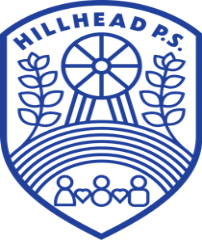 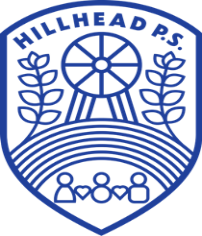 Hillhead Primary SchoolHillhead Primary SchoolHillhead Primary SchoolDate: 18.3.24Class: P6Class: P6ReadingPlease read one of your allocated books on Bug Club for 15 minutes each night – this can be with an adult, sibling or independently. If you do not have access to Bug Club then please choose any book/comic that you have.Follow-up activity:Copy a different sentence from your book and answer these questions: What tense is it written in? (past/present/future) How do you know? Is it written in 1st or 3rd person or is no-one referred to at all? Does it contain any speech? What is the sentence about?ReadingPlease read one of your allocated books on Bug Club for 15 minutes each night – this can be with an adult, sibling or independently. If you do not have access to Bug Club then please choose any book/comic that you have.Follow-up activity:Copy a different sentence from your book and answer these questions: What tense is it written in? (past/present/future) How do you know? Is it written in 1st or 3rd person or is no-one referred to at all? Does it contain any speech? What is the sentence about?ReadingPlease read one of your allocated books on Bug Club for 15 minutes each night – this can be with an adult, sibling or independently. If you do not have access to Bug Club then please choose any book/comic that you have.Follow-up activity:Copy a different sentence from your book and answer these questions: What tense is it written in? (past/present/future) How do you know? Is it written in 1st or 3rd person or is no-one referred to at all? Does it contain any speech? What is the sentence about?SpellingOur phoneme this week is ‘ul’.Suggested words to practise:(le)little, (al)hospital, (el)quarrel.Follow-up activity:Please write all words with ‘Rhyming Words’. (Next to each spelling word write a rhyming word. If necessary, your rhyming word can be a nonsense word.)Common words for this week are: happy, word, lady, paper, window, floor, shoe, being.Follow-up activity:Please write all words in ‘Secret Agent writing’. (Number the alphabet from 1-26, e.g. a=1, b=2, c=3, etc. Then convert your words to a number code.)SpellingOur phoneme this week is ‘ul’.Suggested words to practise:(le)little, (al)hospital, (el)quarrel.Follow-up activity:Please write all words with ‘Rhyming Words’. (Next to each spelling word write a rhyming word. If necessary, your rhyming word can be a nonsense word.)Common words for this week are: happy, word, lady, paper, window, floor, shoe, being.Follow-up activity:Please write all words in ‘Secret Agent writing’. (Number the alphabet from 1-26, e.g. a=1, b=2, c=3, etc. Then convert your words to a number code.)Numeracy/MathsSumdog – East Ayrshire Maths ContestMultiplication ChallengePlease answer as many of the following questions as you can within 1minute. (If it takes you less time to answer them all please write down how long it took you.)  1. 4 x 9 =               2. 5 x 2 = 3. 6 x 4 =               4. 7 x 8 = 5. 8 x 5 =              6. 9 x 10 = 7. 10 x 3 =             8. 11 x 6 = 9. 12 x 9 =              10. 0 x 2 =Important InformationP.E Days – Tuesday and ThursdayAfter School Clubs –   Fantasy Gaming (Monday) Girl’s Football (Tuesday)Dance (Wednesday)Football Training – Thursday*WW2 Anderson Shelter Project due this week*Important InformationP.E Days – Tuesday and ThursdayAfter School Clubs –   Fantasy Gaming (Monday) Girl’s Football (Tuesday)Dance (Wednesday)Football Training – Thursday*WW2 Anderson Shelter Project due this week*Important InformationP.E Days – Tuesday and ThursdayAfter School Clubs –   Fantasy Gaming (Monday) Girl’s Football (Tuesday)Dance (Wednesday)Football Training – Thursday*WW2 Anderson Shelter Project due this week*Hillhead Primary SchoolHillhead Primary SchoolHillhead Primary SchoolDate: 18.3.24Class: P6Class: P6ReadingPlease read one of your allocated books on Bug Club for 15 minutes each night – this can be with an adult, sibling or independently. If you do not have access to Bug Club then please choose any book/comic that you have.Follow-up activity:Copy a different sentence from your book and answer these questions: What tense is it written in? (past/present/future) How do you know? Is it written in 1st or 3rd person or is no-one referred to at all? Does it contain any speech? What is the sentence about?ReadingPlease read one of your allocated books on Bug Club for 15 minutes each night – this can be with an adult, sibling or independently. If you do not have access to Bug Club then please choose any book/comic that you have.Follow-up activity:Copy a different sentence from your book and answer these questions: What tense is it written in? (past/present/future) How do you know? Is it written in 1st or 3rd person or is no-one referred to at all? Does it contain any speech? What is the sentence about?ReadingPlease read one of your allocated books on Bug Club for 15 minutes each night – this can be with an adult, sibling or independently. If you do not have access to Bug Club then please choose any book/comic that you have.Follow-up activity:Copy a different sentence from your book and answer these questions: What tense is it written in? (past/present/future) How do you know? Is it written in 1st or 3rd person or is no-one referred to at all? Does it contain any speech? What is the sentence about?SpellingOur phoneme this week is ‘ul’.Suggested words to practise:(le)little, (al)hospital, (el)quarrel.Follow-up activity:Please write all words with ‘Rhyming Words’. (Next to each spelling word write a rhyming word. If necessary, your rhyming word can be a nonsense word.)Common words for this week are: happy, word, lady, paper, window, floor, shoe, being.Follow-up activity:Please write all words in ‘Secret Agent writing’. (Number the alphabet from 1-26, e.g. a=1, b=2, c=3, etc. Then convert your words to a number code.)SpellingOur phoneme this week is ‘ul’.Suggested words to practise:(le)little, (al)hospital, (el)quarrel.Follow-up activity:Please write all words with ‘Rhyming Words’. (Next to each spelling word write a rhyming word. If necessary, your rhyming word can be a nonsense word.)Common words for this week are: happy, word, lady, paper, window, floor, shoe, being.Follow-up activity:Please write all words in ‘Secret Agent writing’. (Number the alphabet from 1-26, e.g. a=1, b=2, c=3, etc. Then convert your words to a number code.)Numeracy/MathsSumdog – East Ayrshire Maths ContestMultiplication ChallengePlease answer as many of the following questions as you can within 1minute. (If it takes you less time to answer them all please write down how long it took you.)  1. 4 x 9 =               2. 5 x 2 = 3. 6 x 4 =               4. 7 x 8 = 5. 8 x 5 =              6. 9 x 10 = 7. 10 x 3 =             8. 11 x 6 = 9. 12 x 9 =              10. 0 x 2 =Important InformationP.E Days – Tuesday and ThursdayAfter School Clubs –   Fantasy Gaming (Monday) Girl’s Football (Tuesday)Dance (Wednesday)Football Training – Thursday*WW2 Anderson Shelter Project due this week*Important InformationP.E Days – Tuesday and ThursdayAfter School Clubs –   Fantasy Gaming (Monday) Girl’s Football (Tuesday)Dance (Wednesday)Football Training – Thursday*WW2 Anderson Shelter Project due this week*Important InformationP.E Days – Tuesday and ThursdayAfter School Clubs –   Fantasy Gaming (Monday) Girl’s Football (Tuesday)Dance (Wednesday)Football Training – Thursday*WW2 Anderson Shelter Project due this week*